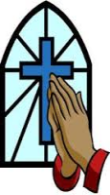 Worship Together - Aspire Together- Excel Together Thank you to all parent /carers for sending your child to school every day and especially a very big Thank You to staff for their hard work and efforts in keeping the school open during the snow storm that affected the whole country last week. We are very proud that we managed to open every day and could continue to educate all our pupils.Parents Evening – Reminder there will be parents evening on Wednesday 14th March for those that did not have appointments this week.  Please make sure you are aware of your appointment time.  Parents please note that pupils ARE NOT ALLOWED to have food or drinks inside the school.  There was quite a mess left behind on the stairs and carpeted areas from pupils eating food from this weeks meetings.  INSET Day – There will be NO School for Nursery and Reception pupils ONLY on Friday 23rd March for staff training. Pupils in Nursery and Reception are due back to school on Monday 26th March.  Pupils in Years 1, 2, 3, 4, 5 and 6 will have NO SCHOOL on Monday 26th and will return to school on Tuesday 27th.Last day of Term –Thursday 29th March 2018 There will be NO P.M. Nursery on Thursday 29th March 2018.Nursery A.M Pupils collected at normal time - 11.30am,  If your child attends full time Nursery they will be collected at 1.00 P.M.,  KS1 children (Reception, Year 1 and Year 2) will be collected at 1.00 P.M.,  KS2 children (Years 3-5) will be collected at 1.15 P.M.Year 6 pupils collected at 1.00 P.M.SCIENCE WEEK 9th-18th March 2018 - Science week started with a bang - or with flying feathers - all the children were treated to a bird display. They learnt about habitats, adaptation to environment and experienced the birds flying. Thank you to the Birdman from Eagle Heights for such an interesting day! We had a fantastic response from parents for their child to have their photo taken with one of the birds; more information will be given out soon on how you will receive your child’s photo. 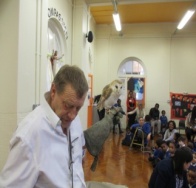 Names of the winners of the science poster competition are on display in our notice boards outside building 1 and 2.  Congratulations to those that did win, we had lots of entries and the decisions were hard.Poetry Week – Pupils enjoyed lots of activities in their classrooms throughout poetry week, there were lots of lovely costumes on World Book Day. On 20th March we have a poet visitor Adisa visiting pupils, to know more please open the link provided http://www.adisaworld.com/main.htmlPlease continue to listen to your child read at home, signing their reading records and also supporting your child with their homeworkGod BlessMrs Appah 